Supplemental Digital ContentSupplemental Material 1. List of institutions participating in the PeDI Collaborative virtual Nominal Group Technique sessionSupplemental Material 2. List of publications reviewed for this article.Supplemental Material 3. An endoscopy mask.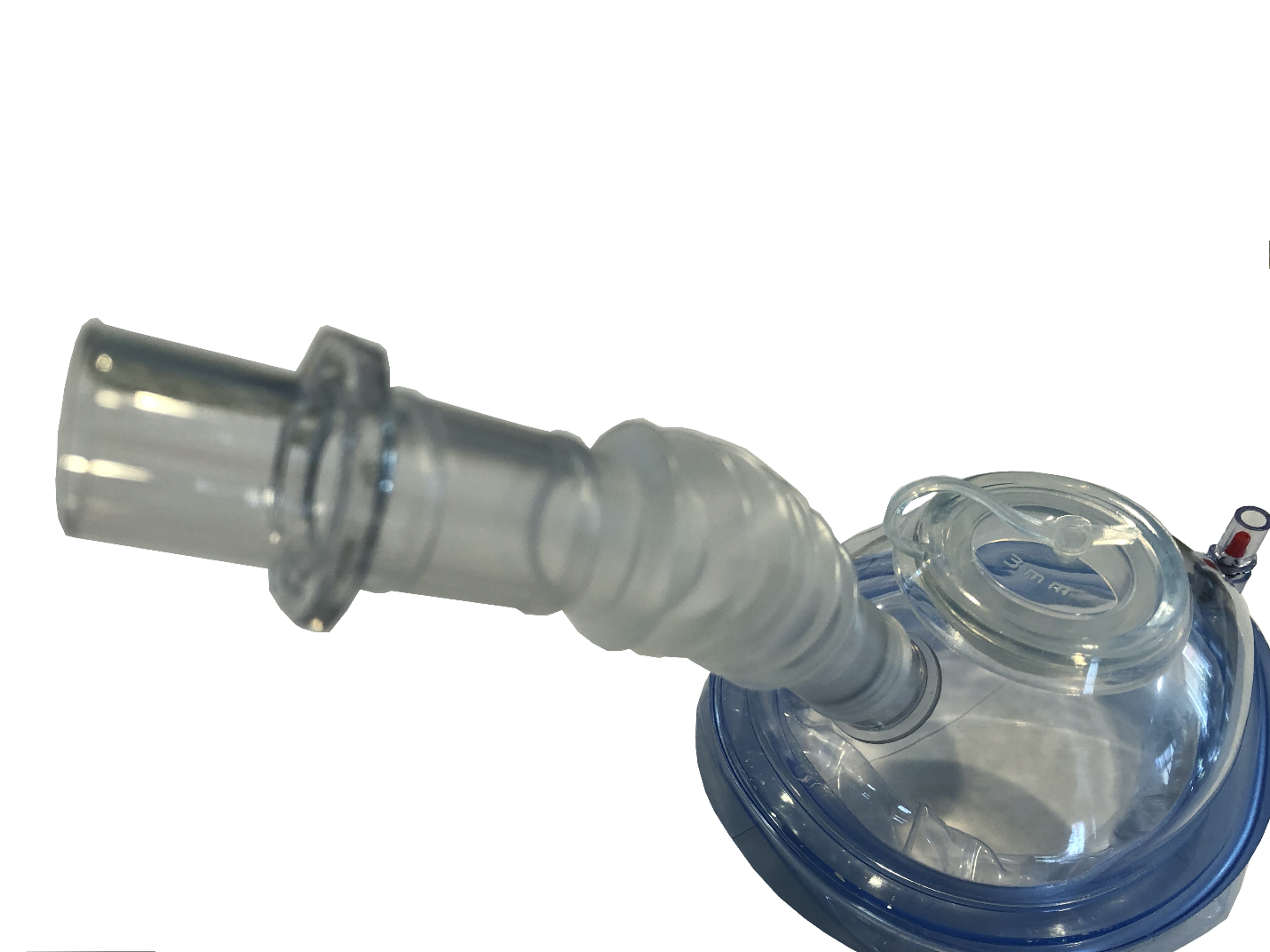 InstitutionCountryDepartment of Anesthesiology and Pain Management, University of Western Australia, CrawleyAustraliaDepartment of Anaesthesia and Pain Management, The Royal Children’s Hospital, Melbourne, VictoriaAustraliaDepartment of Anesthesia, Alberta Children’s Hospital, CalgaryCanadaDepartment of Anesthesia, the Hospital for Sick Children, TorontoCanadaDepartment of Anesthesiology, Pharmacology & Therapeutics, BC Children’s HospitalCanadaDepartment of Anesthesiology, Instituto de Ortopedia Infantil Roosevelt, BogotáColombiaDepartment of Anesthesiology, National Institute of Pediatrics, Mexico CityMexicoDepartment of Anesthesia, Hospital EspasesSpainDepartment of Anesthesiology, Arkansas Children’s Hospital & University of Arkansas & Medical Science Center, Little Rock, ArkansasUSADepartment of Anesthesiology, University of California at Los Angeles, Los Angeles, CaliforniaUSADepartment of Anesthesiology, Perioperative and Pain Medicine, Stanford University Medical Center, Stanford, CaliforniaUSADepartment of Anesthesiology, Children’s Hospital of Colorado, Aurora, ColoradoUSADepartment of Anesthesiology, Montefiore Medical Center / Albert Einstein College of Medicine, Bronx, New Yale-New Haven Hospital, New Haven, ConnecticutUSADepartment of Anesthesia, Johns Hopkins All Childrens Hospital, St. Petersburg, FloridaUSADepartment of Anesthesiology, Lurie Children’s Hospital of Chicago, Chicago, IllinoisUSADepartment of Anesthesiology, Shriners Hospitals for Children, Chicago, IllinoisUSADepartment of Anesthesiology and Critical Care Medicine, Johns Hopkins University, Baltimore, MarylandUSADepartment of Anesthesiology, Perioperative and Pain Medicine, Children’s Hospital of Boston, Harvard School of Medicine, Boston, MassachusettsUSADepartment of Anesthesia, Critical Care and Pain, Massachusetts General Hospital, Boston, MassachusettsUSADepartment of Pediatric Anesthesiology, University of Michigan Health Center, Ann Arbor, MichiganUSAThe Department of Anesthesiology, Perioperative Care and Pain Medicine at NYU Langone Health, New York, New YorkUSADepartment of Anesthesiology, Weill Cornell Medical College, New York, New YorkUSADepartment of Anesthesiology, Duke University, Durham, North CarolinaUSADepartment of Anesthesiology, Wake Forest School of Medicine, Wake Forest, North CarolinaUSADepartment of Anesthesiology and Pain Medicine, Akron Children's Hospital and Northeast Ohio Medical University (NEOMED), Akron, OhioUSADepartment of Anesthesiology and Pain Management, Children’s Hospital of Cleveland Clinic, Cleveland, OhioUSADepartment of Anesthesiology and Pain Medicine, Nationwide Children’s Hospital, Ohio State University, Columbus, Ohio  USADepartment of Anesthesiology and Critical Care Medicine, Children’s Hospital of Philadelphia, Philadelphia, PennsylvaniaUSADepartment of Anesthesiology, Vanderbilt University School of Medicine, Nashville, TennesseeUSADepartment of Anesthesiology and Pain Management, University of Texas Southwestern and Children’s Health System of Texas, Dallas, TexasUSADepartment of Anesthesiology, Texas Children’s Hospital, Baylor College of Medicine, Houston, TexasUSADepartment of Anesthesiology, University of Texas Medical School at Houston, TexasUSADepartment of Anesthesiology and Pain Medicine, Seattle Children’s Hospital, University of Washington School of Medicine, Seattle, WashingtonUSA#AuthorTitleJournalDate PublishedLocation of Study# of Children# with Severe Infection# in ICUMortalityPositive + SurgeryAge Range (months)1Lou, X.Three children who recovered from novel coronavirus 2019 pneumoniaJournal of Paediatrics and Child Health22-Mar-20Zhengzhou, China300006 - 962Liu, H.Clinical and CT imaging features of the COVID-19 pneumonia: Focus on pregnant women and childrenJournal of Infection21-Mar-20Hubei, China400002 - 1083Lu, X.SARS-CoV-2 Infection in ChildrenNew England Journal of Medicine18-Mar-20Wuhan, Hubei, China1710310Neonate - 1804Cui, Y.A 55-day-old female infant infected with COVID 19: presenting with pneumonia, liver injury, and heart damageThe Journal of Infectious Diseases17-Mar-20Hubei, China1000025Ji, L.Clinical features of pediatric patients with COVID-19: a report of two family cluster casesWorld Journal of Pediatrics16-Mar-20Beijing, China20000108 - 1806Zhang, C.Clinical Characteristics of 34 Children with Coronavirus Disease-2019 in the West of China: a Multiple-center Case SeriesMedRxIV16-Mar-20China3400001- 1447Xing, Y.Prolonged presence of SARS-CoV-2 in feces of pediatric patients during the convalescent phaseMedRxIV13-Mar-20Shandong, China3000018 - 728Xu, Y.Characteristics of pediatric SARS-CoV-2 infection and potential evidence for persistent fecal viral sheddingNature Medicine13-Mar-20Guangzhou, Guangdong, China1000002 -1889Liu, W.Detection of Covid-19 in Children in Early January 2020 in Wuhan, ChinaNew England Journal of Medicine12-Mar-20Wuhan, Hubei, China6010012 - 8410Li, W.Chest computed tomography in children with COVID-19 respiratory infectionPediatric Radiology11-Mar-20Guangdong, China5000010 - 7211Xia, W.Clinical and CT features in pediatric patients with COVID‐19 infection: Different points from adultsPediatric Pulmonology5-Mar-20Wuhan, Hubei, China200000Neonate - 17512Cai, J.A Case Series of children with 2019 novel coronavirus infection: clinical and epidemiological featuresClinical Infectious Diseases28-Feb-20Shanghai/Hainan/Anhui/Qingdao, China1000003 - 13113Kam, K.A Well Infant with Coronavirus Disease 2019 (COVID-19) with High Viral LoadClinical Infectious Diseases28-Feb-20Singapore10000614Xu, X.Clinical findings in a group of patients infected with the 2019 novel coronavirus (SARS-Cov-2) outside of Wuhan, China: retrospective case seriesBMJ19-Feb-20Zhejiang, China20000120 - 13215Wei, M.Novel Coronavirus Infection in Hospitalized Infants Under 1 Year of Age in ChinaJAMA14-Feb-20China900003 - 1116Razzaghi, H.Severe Outcomes Among Patients with Coronavirus Disease 2019 (COVID-19) — United States, February 12–March 16, 2020CDC + Morb Mortal Wkly Rep18-Mar-20United States12300001 - 22817Livingston, E.Coonavirus Disease 2019 (COVID - 19) in ItalyLancet17-Mar-20Italy25000001 - 21618Mizumoto, K.Age specificity of cases and attack rate of novel coronavirus disease (COVID-19)MedRxIV13-Mar-20Japan700001 -22819Dong, Y.Epidemiological Characteristics of 2143 Pediatric Patients With 2019 Coronavirus Disease in ChinaPediatrics1-Mar-20China21430010Neonate - 21620Bi, Q.Epidemiology and Transmission of COVID-19 in Shenzhen China: Analysis of 391 cases and 1,286 of their close contactsMedRxIV24-Feb-20Shenzen, Guangdong, China320000Neonate - 22821Wu, Z.Characteristics of and Important Lessons From the Coronavirus Disease 2019 (COVID-19) Outbreak in ChinaJAMA24-Feb-20China14000000Neonate - 22822Pan, X.Asymptomatic cases in a family cluster with SARS-CoV-2 infectionLancet: Infectious Diseases19-Feb-20Guangdong, China100003623Chan, J.A familial cluster of pneumonia associated with the 2019 novel coronavirus indicating person-to-person transmission: a study of a family clusterLancet24-Jan-20Shenzen, Guangdong, China1000012024Fan, C.Perinatal Transmission of COVID-19 Associated SARS-CoV-2: Should We Worry?Clinical Infectious Diseases17-Mar-20Wuhan, Hubei, China20000Neonate25Chen, Y.Infants Born to Mothers With a New Coronavirus (COVID-19)Frontiers in Paediatrics: Neonatology16-Mar-20Wuhan, Hubei, China40000Neonate26Li, N.Maternal and neonatal outcomes of pregnant women with COVID-19 pneumonia: a case-control studyMedRxIV13-Mar-20Hubei, China170000Neonate27Wang, S.A case report of neonatal COVID-19 infection in ChinaClinical Infectious Diseases12-Mar-20Wuhan, Hubei, China10000Neonate28Wang, X.A case of 2019 Novel Coronavirus in a pregnant woman with preterm deliveryClinical Infectious Diseases28-Feb-20Suzhou, Jiansu, China10100Neonate29Chen, H.Clinical characteristics and intrauterine vertical transmission potential of COVID-19 infection in nine pregnant women: a retrospective review of medical recordsLancet12-Feb-20Wuhan, Hubei, China9 (0 infected)0000Neonate30Zhu, H.Clinical analysis of 10 neonates born to mothers with 2019-nCoV pneumoniaTranslational Paediatrics10-Feb-20China10 (0 infected)0010Neonate